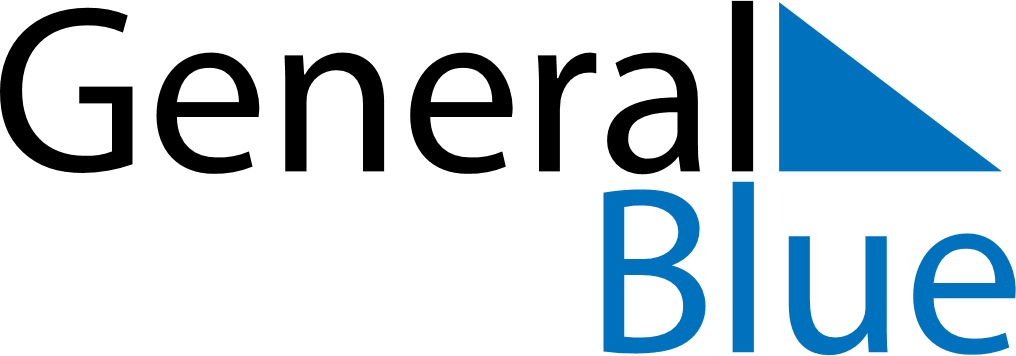 January 2021January 2021January 2021January 2021BotswanaBotswanaBotswanaMondayTuesdayWednesdayThursdayFridaySaturdaySaturdaySunday1223New Year’s DayNew Year’s HolidayNew Year’s Holiday456789910111213141516161718192021222323242526272829303031